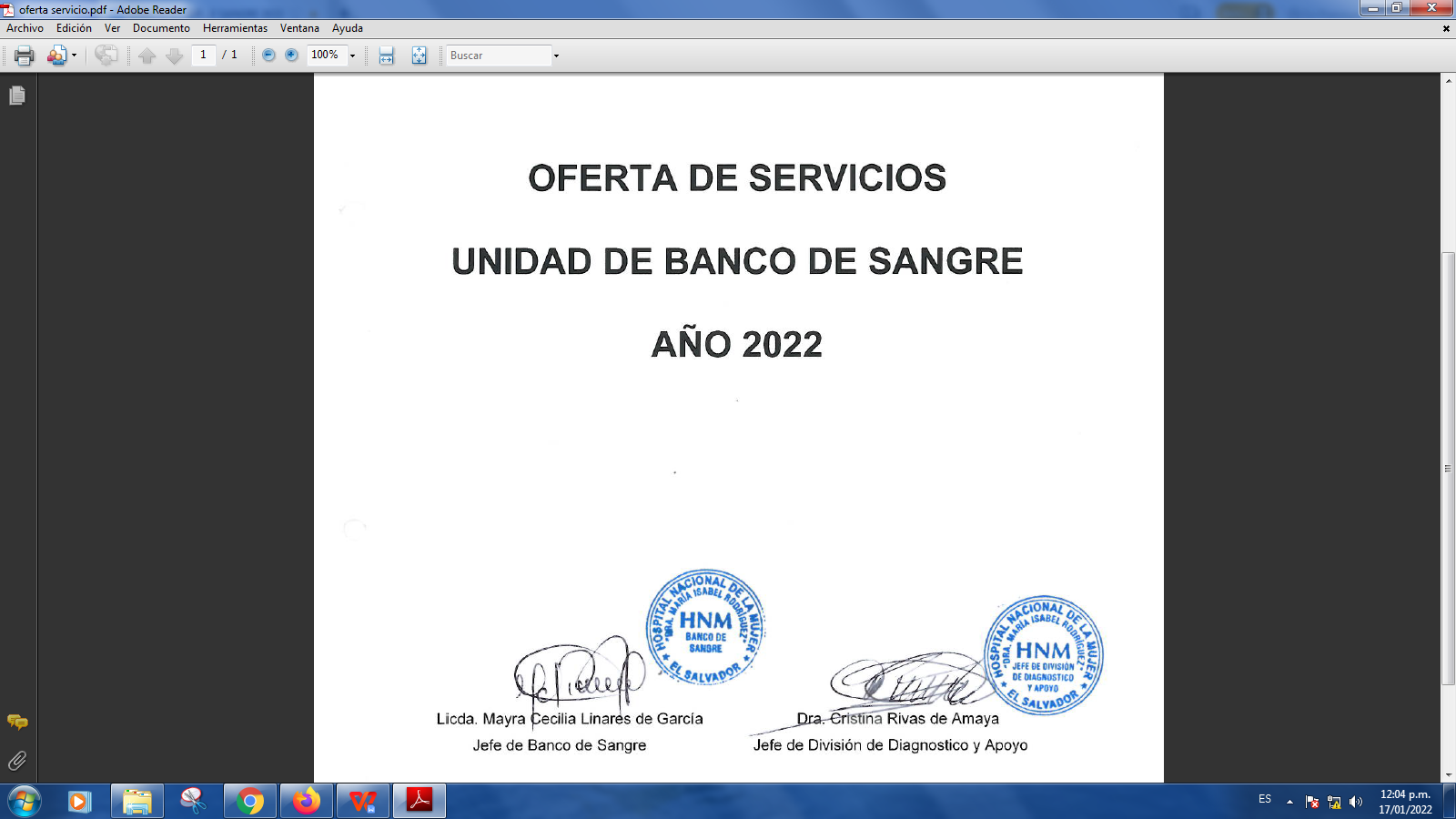 BANCO DE SANGREEs la unidad orientada a la captación de donantes, procesamiento, almacenamiento y distribución de los Hemocomponentes, además, se encargan de analizar las muestras recolectadas y separar la sangre en sus diferentes hemocomponentes como son: Glóbulos rojos, Plasmas frescos congelados, Plaquetas y crioprecipitados.Los donantes de sangre pueden ser: voluntarios por reposición, altruistas (empresas, miembros de alguna congregación e Iglesias donde se reúnen)Además cuenta con personal altamente calificado para brindar sus servicios a todas aquellas pacientes y familiares que lo necesiten ya sea en el área hospitalaria, consulta externa, o pacientes referidas de unidades de salud. El Banco de sangre está constituido por 5  áreas que son:Área de HospitalizaciónÁrea de  Atención de DonantesÁrea de Separación de HemocomponentesÁrea de Pruebas Especiales Despacho de hemocomponentesOFERTA DE  SERVICIOSÁrea de Hospitalización: esta área es la principal en cuanto a la Urgencia y recuperación de todas aquellas pacientes que necesitan de una transfusión sanguínea urgente. Cuenta con área de recepción de muestras para recibir todas las solicitudes de transfusión, exámenes de hospitalización y consulta externa indicados por el medico.  Nombre del Servicio: exámenes de Banco de Sangre 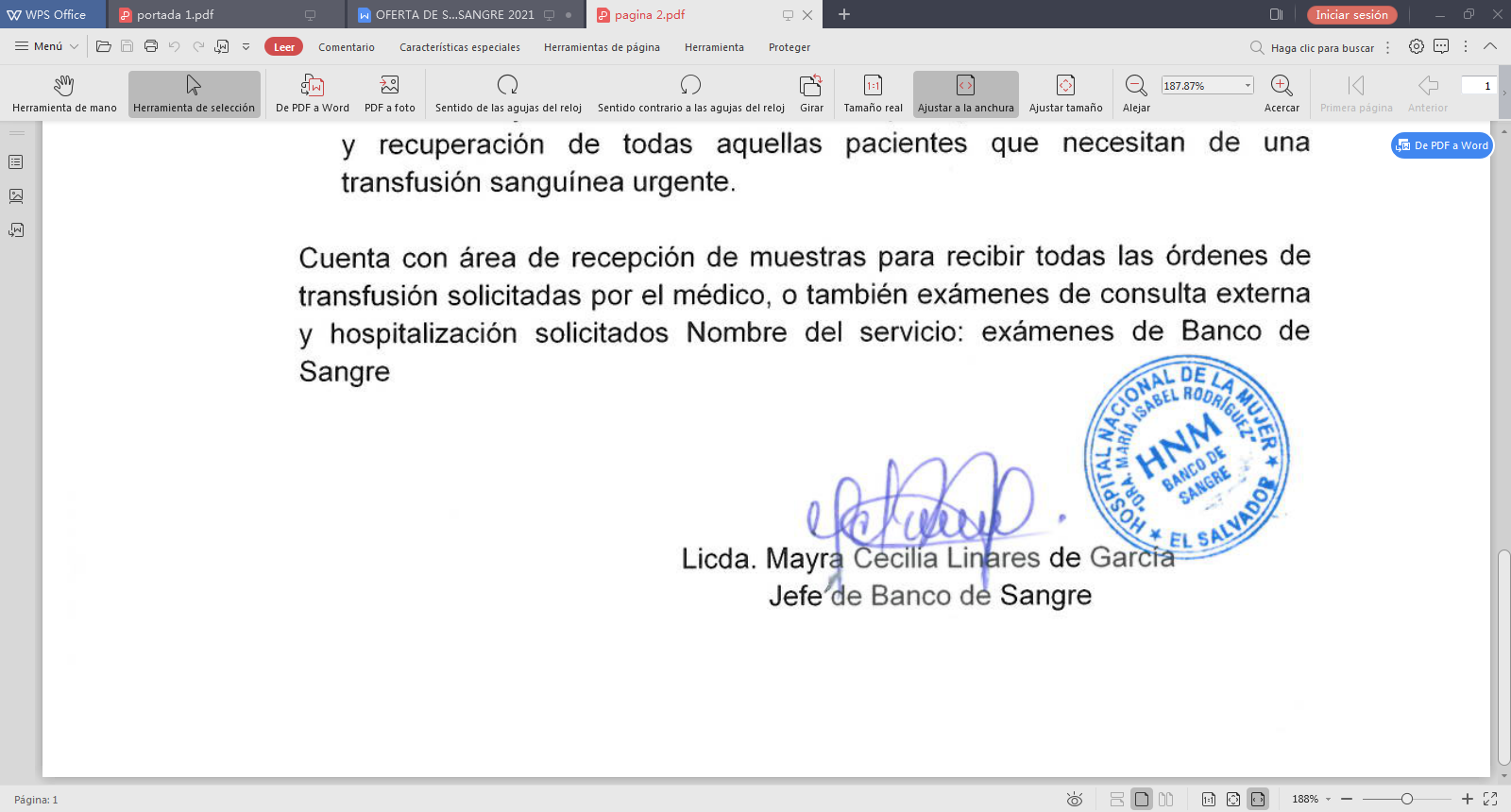 Descripción del servicio: Tipeo sanguíneo y Rh (Directo e Inverso) Coombs Directo Coombs Indirecto Aglutininas Anticuerpos irregulares Prueba Cruzada Reconstitución de sangre para Exanguíneo transfusión Leucorreducción de  Glóbulos Rojos Prueba Du. 	Transfusión de hemocomponentes a los diferentes servicios del Hospital. Área encargada: HospitalizaciónLicda. Maristela Iliana Alegria Molina Requisitos generales:Boleta de indicación de exámenes, con nombre de paciente, registro, edad, servicio, numero de cama, sexo, fecha, médico responsable, diagnóstico y sello de servicio. Paciente no necesita estar en ayunas para toma de muestras de exámenes. Horario establecido: 24 horas del día, los 365 días del año (área de hospitalización). Consulta externa: 7:00 am a 3:00 pm. Tiempo de respuesta: 40 minutos a 2 horas. OFERTA DE SERVICIOSÁrea de Donantes:Es la responsable de atender a todas aquellas personas que vienen a donar sangre a  pacientes que se encuentran ingresadas en nuestra Institución y aquellas  con  una intervención quirúrgica programada en la consulta externa. Además es la encargada de organizar, programar y elaborar campañas móviles que se realizan en diferentes instituciones altruistas que lo solicitan para ayudar a nuestras pacientes. Para la atención de donantes se cuenta con un área de charlas pre-donación, en el cuál se le verifica: Presión arterial, temperatura, peso, hemograma y  posterior a esto toma de datos personales. Se cuenta con áreas de entrevista y área de flebotomía de donantes. Nombre del servicio: Boleta de solicitud de Donantes de SangreDescripción del servicio: Tipeo sanguíneo y Rh (Directo e Inverso) HemogramasHemoglobina  por  la técnica  de sulfato de cobre   Presión ArterialPesoÁrea Encargada: Donantes de Sangre Responsable: Licda. Rosa Angélica Rodríguez de Velásquez Requisitos Generales: Boleta de solicitud de donantes con: nombre y registro de paciente, cantidad de donantes solicitados.Venir ya desayunados pero no consumir comida grasosa.Traer documento de Identidad DUI, o cualquier otro documento vigente como  licencia de conducir y pasaporte.No presentar síntomas de gripe, tos o infección.En los hombres no se aceptan con perforaciones.No haber ingerido bebida alcohólica en 24 horas antes.No estar tomando medicamentos.En mujeres no estar embarazadas.No estar lactando, ni sospecha de embarazo.Cumplir con normas establecidas por la Red Nacional de Bancos de SangreDirección exacta: primera planta, contiguo a consulta externa.Horario establecido: de 6:30 am a 12  mediodiaTiempo de Respuesta: de 45 minutos a 4 horas. OFERTA DE SERVICIOSÁrea de Separación de HemocomponentesEs el área encargada de fraccionar  la sangre completa en sus diferentes hemocomponentes.Nombre del Servicio: Fraccionamiento de HemocomponentesDescripción del Servicio Separación de Glóbulos rojos empacadosSeparación de Plasma Fresco CongeladoSeparación de Concentrado de Plaquetas Separación de Crio precipitadosÁrea encargada: Fraccionamiento de HemocomponentesResponsable: Lic. José Rider GarcíaRequisitos Generales:1- Unidad de sangre completa ( 450 ml )2- Debidamente identificada con: grupo sanguineo y Rh, fecha de extracción y vencimiento de la Unidad. Dirección exacta: primera planta, contiguo a consulta externa.Horario establecido: de 8:00 am a  3:00 pmTiempo de Respuesta: de 4 horas  a  6 horas. Área de Pruebas Especiales: Es la encargada de procesar las pruebas de tamizaje que se le realizan a todas las unidades recolectadas.  Nombre del servicio: Tamizaje de Donantes de SangreDescripción del Servicio: Examen de VIH  4° Generación ElisaExamen de Antígeno de Hepatitis B (HBsAg) donantes Examen de Anticuerpo de Hepatitis C (HCV) donantes Examen de Chagas Elisa IgG, donantes Serología  Elisa - Sífilis   RPR  para SerologíaSe envían muestras Reactivas de Donantes al Laboratorio Nacional de Referencia para su confirmación.Área encargada: Pruebas Especiales Responsable: Licda. Roxana Yasmin Canales Fuentes 5.  Servicio de Despacho de HemocomponentesEs un apoyo que se brinda a la Red de Bancos de Sangre del MINSAL   Nombre del Servicio. Despacho de HemocomponentesDespacho de Glóbulos Rojos EmpacadosDespacho de Plasma Fresco CongeladoDespacho de Concentrado de Plaquetas     Responsable: Todo el personal del Banco de SangreRequisitos Generales:1- Solicitud de hemocomponentes para: GRE, PFC, PLAQUETAS O CRIOPRECIPITADOS.2- Se despacha hemocomponentes sanguíneos de acuerdo a la disponibilidad que hay en el Hospital.3- Se despacha a todo la Red de Bancos de Sangre del MINSAL.Dirección exacta: primera planta, contiguo a consulta externa.Horario establecido: 7:00 am a 3:00  pm ( despachos de cantidades grandes)                                  Las 24 horas los 365 días del año en casos de urgencias.Tiempo de Respuesta: 30 minutos a 2 horas. 